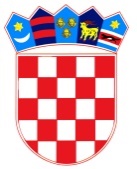 REPUBLIKA HRVATSKA
OSNOVNA ŠKOLA JOSIPA RAČIĆA
SREDNJACI 30 
10 000 ZAGREBKLASA: 007-04/23-02/3URBROJ: 251-191-03/01-23-1U Zagrebu 06.03.2023. godineNa temelju članka 46. Statuta Osnovne škole Josipa Račića zakazujem 27. sjednicu Školskog odbora.Sjednica će se održati u četvrtak, 09.03.2023. godine u knjižnici Osnovne škole Josipa Račića s početkom u 13,00 sati.Za sjednicu predlažem sljedeći D N E V N I  R E D:Usvajanje zapisnika 26. sjednice Školskog odbora Donošenje Kućnog reda školeIzvještaj ravnatelja o stanju sigurnosti, provođenju preventivnih programa i mjerama poduzetim u cilju zaštite prava učenikaPrethodna suglasnost za zasnivanje radnog odnosa na radnom mjestu učiteljice Matematike sa M.P.O. – neodređeno, puno radno vrijemePrethodna suglasnost za zasnivanje radnog odnosa na radnom mjestu učiteljice Matematike sa K.S. – određeno, puno radno vrijemeRaznoPREDSJEDNICA ŠKOLSKOG ODBORA                                                  Darija Jurič, prof.